מערך שיעור 22: רובוטיקה
מהלך השיעור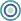 נושאי השיעורמכניקה הנדסית – מגדלים מאתגרים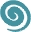 פיתוחחברת איטק בע"מ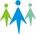 קהל יעדתלמידים בי"ס יסודי – חט"ב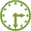 משך היחידה 2  ש"ש סביבת למידהכיתת מחשבים, מקרן ומסך, חיבור לאינטרנט.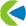 מטרות אופרטביותהתלמידים יכירו את המושג "מכניקה הנדסית" (חזרה)התלמידים יבינו כיצד מכניקה הנדסית באה לידי ביטוי  (חזרה)התלמידים ילמדו כיצד מכניקה הנדסית באה ליישום ברובוט (חזרה)התלמידים ינסו ליישם את הידע המכאני שלהם. (יישום)חשוב מאוד להבין שמפגש זה תלוי במפגש הקודם, וממשיך אותו.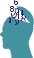 ידע מוקדם לשיעורהיכרות עם הרובוט וסביבת ה-VPL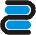 חומרי הוראה
(כתובים ומתוקשבים)מצגת מלווה שיעורציוד לרובוטיקהכלי יצירה, חומרים לבנייה של גשרים. רובוט טימיו + כבל USB/מתאם אלחוטימהלך ההוראה זמן משוערתיאור הפעילותשקף 1,2
פתיחה והצגת נושא השיעור ותכולתו10 דק'זמן התארגנות חשוב, תראו שכולם הגיעו ונכנסו, לבצע בדיקת נוכחות, שכולם הגיעו (תלמיד שחסר חשוב לדווח בתחילת השיעור) כמו כן, בדקו שכולם מרגיש טוב, שאלו לשלומם, ומומלץ בכל שיעור לשאול "האם מישהו עשה משהו מלמד השבוע, ורוצה לספר לנו על כך" זו יכולה להיות חוויה מעצימה.שקף 3 5 דק' (15)הזכרו משבוע שעבר (פתחו מחברות) להגדרות שבחרתם לתחום, ונסו להיזכר מי הצליח למצוא את ההגדרה הטובה ביותרשקף 45 דק' (20)רעננו את זכרונם של התלמידים בהכירות עם החלקים בפנימיים של הרובוטראו שהם מבינים היטב מהי נקודת האופטימים של מנועים בגדול האופטימלי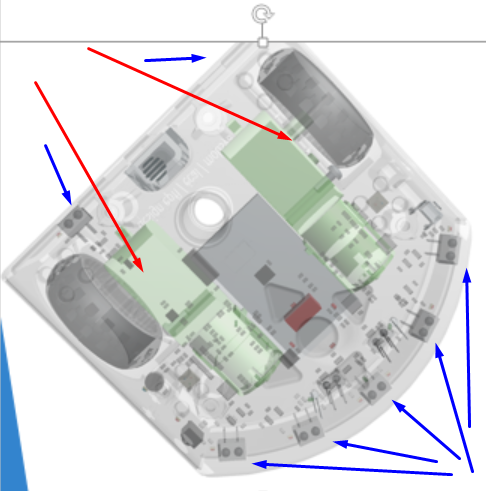 שקף 735 דק' (55)הפעם הם צריכים לבנות את הדברים מורכבים יותר, ומאתגרים יותר, מגדלים זה כיף, נראה מעולה, ואם אנחנו רואים שהאתגר קל מדי, תעלו את הרף במקום לגובה של מטר, לגובה של שני מטרים.נסו לאתגר את התלמידים כל פעם בצורה נוספת (לדוגמא לתת להם להניח משקל קל על המגדל)נסו להגביל את הציוד והחומרים שהם משתמשים     (לדוגמא 20 קשים/50 חלקי לגו)שקף 830 דק' (85)לשלב הזה לא בטוח שתגיעו, ייתכן שהשלב הקודם ייקח את כל הזמן של השיעור, וזה לגיטימי, אם התלמידים ישתעממו, או יגיעו למיצוי מהר, אפשר להגיע לשקף הזה אם אנחנו רואים, חשוב שיהיה לנו אתגר. למתקדמים שנוכל ל"לשלוף" במידה ונצטרך, חשוב לשמור על עירנות, ועניין, חשוב לשמור על "מתח"שקף 9סדר וניקיון5 ד' (90)סדר וניקיון